5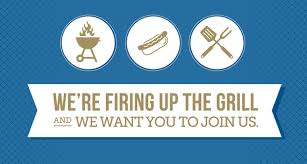 SATURDAY, APRIL 27TH5:00pm – Activity GymDinner is hosted and served by FCS as a special thank you for joining us this weekend!MENUHamburgersHotdogsBaked beansChipsAll the trimmingsDessertsAdministration is gearing up to prepare and serve dinner to our alumni students and teachers.  We counted it a privilege to serve you when you were a student at FCS, and we count it a privilege to serve you during our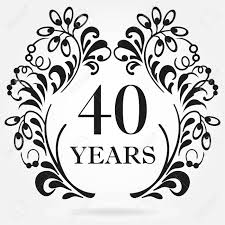 OF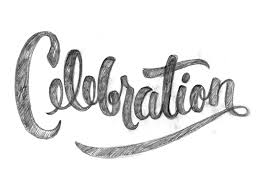 